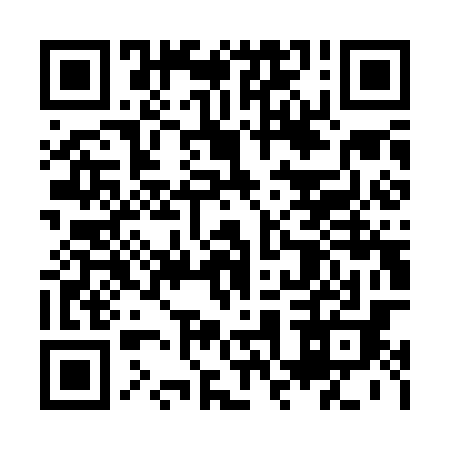 Prayer times for Bratrikovice, Czech RepublicWed 1 May 2024 - Fri 31 May 2024High Latitude Method: Angle Based RulePrayer Calculation Method: Muslim World LeagueAsar Calculation Method: HanafiPrayer times provided by https://www.salahtimes.comDateDayFajrSunriseDhuhrAsrMaghribIsha1Wed3:065:2512:465:528:0810:182Thu3:035:2312:465:538:1010:213Fri2:595:2212:465:548:1110:234Sat2:565:2012:465:558:1310:265Sun2:535:1812:465:558:1410:296Mon2:505:1712:465:568:1610:327Tue2:475:1512:465:578:1710:358Wed2:445:1312:465:588:1910:379Thu2:405:1212:465:598:2010:4010Fri2:375:1012:466:008:2210:4311Sat2:345:0912:466:018:2310:4612Sun2:315:0712:466:028:2510:4913Mon2:305:0612:466:028:2610:5214Tue2:295:0412:466:038:2710:5415Wed2:295:0312:466:048:2910:5516Thu2:285:0212:466:058:3010:5517Fri2:285:0012:466:068:3210:5618Sat2:274:5912:466:078:3310:5619Sun2:274:5812:466:078:3410:5720Mon2:264:5712:466:088:3610:5821Tue2:264:5512:466:098:3710:5822Wed2:254:5412:466:108:3810:5923Thu2:254:5312:466:108:3910:5924Fri2:254:5212:466:118:4111:0025Sat2:244:5112:466:128:4211:0126Sun2:244:5012:466:138:4311:0127Mon2:244:4912:466:138:4411:0228Tue2:234:4812:476:148:4511:0229Wed2:234:4712:476:158:4711:0330Thu2:234:4712:476:158:4811:0331Fri2:234:4612:476:168:4911:04